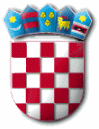 REPUBLIKA HRVATSKAZADARSKA ŽUPANIJAOPĆINA GRAČACOPĆINSKO VIJEĆEKLASA: 024-04/23-01/7URBROJ: 2198-31-02-23-2U Gračacu, 6. studenog 2023. g.ZAPISNIK19. sjednice Općinskog vijeća Općine Gračac održane 6. studenog 2023. g. s početkom u 17,05 u općinskoj vijećnici. Sjednicom predsjeda predsjednica Ankica Rosandić, koja pozdravlja nazočne, otvara sjednicu te poziva na utvrđivanje kvoruma prozivanjem vijećnika.NAZOČNI: Rajko Obradović, Milorad Stanisavljević, Boban Brkić, Tadija Šišić, Dajana Šušnja Jasenko, Ružica Tulumović, Zlatko Burić, Viktor Kupčak, Slavica Miličić, Ankica Rosandić.NENAZOČNI: Luka Radusin, Rade Dubajić (nazočan naknadno, od kraja 1. točke dnevnog reda), Jovica Ilić.Početku sjednice nazočno je 10 od 13 vijećnika, stoga postoji kvorum za pravovaljano održavanje sjednice.OSTALI NAZOČNI: općinski načelnik Robert Juko; zamjenik općinskog načelnika iz reda pripadnika srpske nacionalne manjine Nebojša Rađenović; pročelnica Jedinstvenog upravnog odjela Općine Gračac Bojana Fumić, službenice Anka Šulentić, Svjetlana Valjin i Manuela Filipović; direktor trgovačkog društva Gračac čistoća d.o.o. Marko Gale.  Aktualni sat započinje u 17,10.Predsjednica upoznaje nazočne s podnescima Tome Delača, jedno je zamolba da se istraže udruge koje vodi gospođa Slavica Miličić te prijedlog za uvođenje autobusnih linija. Vijećnica Slavica Miličić- vezano uz mene, gdje se traži da se istraže udruge i društvo koje vodim, da se taksira i zloporabi vlasništvo udruge,  udruga radi njegu i pomoć u kući za 35 korisnika u selima, njih vozimo na preglede liječniku, u ljekarnu. Ministarstvo plaća za neke 100%, a neki po preporuci Centra imaju 50%, sve je ovisno o imovinskom cenzusu. Imamo onih kojima je plaćeno do 100%, a neki sami moraju 100% plaćati, no to je u sklopu ugovorene usluge pomoći u kući.Predsjednica: vezano uz zamolbu za uvođenje autobusne linije, ako može načelnik samo kratko. Načelnik- sufinanciramo liniju Gračac-Zadar sa 66 tisuća eura, Zadarska županija je do sada s nekih 50%. Linijski prijevoz po selima, da li ima smisla ili ne? Traži se Gračac- Srb- Suvaja ili Gračac- Mazin. Po čemu su onda druga mjesta manje bitna, npr. Zrmanja, Kom i drugi, jesu li oni manje vrijedni. Trebalo bi napraviti studiju pa vidjeti kolika je isplativost.  Učenici su pokriveni prijevozom koji organizira županija, a koji se sufinancira. Imamo mobilni tim Crvenog križa, imamo udruge, SNV, oni voze korisnike. Da li uvoditi ili ne? Bojana Fumić- vezano uz županijski prijevoz, a nastavno i na ovu temu, postoji način ugovaranja prijevoza putem javne usluge, koji se najvećim dijelom sufinancira, da li iz nacionalnih ili EU sredstava, ali ugovaraju ga županije, njime bi se trebalo potaknuti dostupnost javnog prijevoza i u ruralnim krajevima, odnosno tamo gdje je nerentabilan. Trebao je zaživjeti već prije nekoliko godina, pojedine županije su ga nedavno ugovorile, naša bi trebala iduće godine, ali ugovaraju ga baš županije. Kako za prijevoz županijska tijela utvrđuju mrežu linija, Općina Gračac uputila je još prije dvije godine prijedlog da se pri planiranju javne usluge linija koja povezuje Zadar i Gračac proširi i do područja Srba, Suvaje, tako da pokrije još dio područja Općine. Boban Brkić- bilo bi dobro povezati, a ni u Zagrebu autobus ne vozi do bolnice. Tadija Šišić- bila je linija Autotransa od Srba, kad nas je bilo puno više stanovnika, ovo je čisti populizam. Prije 15 godina nije uspjelo, a sufinancirali smo, ili npr. Srb- Gospić, tko to može platiti? Neka mi netko objasni da ta linija može funkcionirati.  Slavica Miličić- mi govorimo o sredstvima za ruralna područja da mogu doći u centar. Tadija Šišić- koji je naš županijski centar? Slavica Miličić- da dođu ljudi nekim danom u centar Gračaca.Aktualni sat zatvara se u 17, 25.  Predsjednica predlaže dnevni red kao u pozivu za sjednicu:DNEVNI RED:Prijedlog Odluke o usvajanju Izvješća o korištenju proračunske zalihePrijedlog Odluke o raspodjeli rezultata poslovanja za 2022. godinu Prijedlog II. Izmjene i dopune Proračuna Općine Gračac za 2023. godinu Prijedlog Izmjene i dopune Programa građenja komunalne infrastrukture na području Općine Gračac za 2023. godinuPrijedlog Izmjene i dopune Programa održavanja komunalne infrastrukture na području Općine Gračac za 2023. godinuPrijedlog Izmjene i dopune Programa utroška sredstava šumskog doprinosa za 2023. godinuPrijedlog Izmjene i dopune Plana utroška sredstava od prodaje obiteljske kuće ili stana u državnom vlasništvu na  potpomognutom području Općine Gračac u 2023. godiniPrijedlog Izmjene i dopune Socijalnog programa Općine Gračac za 2023. godinuPrijedlog Izmjene i dopune Programa javnih potreba u školstvu, predškolskom odgoju i obrazovanju za 2023. godinuPrijedlog Izmjene i dopune Programa javnih potreba u kulturi i religiji Općine Gračac za 2023. godinuPrijedlog Odluke o donošenju Strategije upravljanja imovinom Općine Gračac 2022.- 2027. godinePrijedlog Odluke o prihvaćanju ponude za kupoprodaju nekretninaPrijedlog Odluke o raspisivanju Ponovljenog javnog natječaja za imenovanje ravnatelja Knjižnice i čitaonice GračacPrijedloga za izmjene i dopune nema, vijećnici s 10 ZA, 0 PROTIV, 0 UZDRŽANIH (od ukupno 10 nazočnih vijećnika), jednoglasno usvajaju dnevni red koji usvojen glasi:DNEVNI RED:Prijedlog Odluke o usvajanju Izvješća o korištenju proračunske zalihePrijedlog Odluke o raspodjeli rezultata poslovanja za 2022. godinu Prijedlog II. Izmjene i dopune Proračuna Općine Gračac za 2023. godinu Prijedlog Izmjene i dopune Programa građenja komunalne infrastrukture na području Općine Gračac za 2023. godinuPrijedlog Izmjene i dopune Programa održavanja komunalne infrastrukture na području Općine Gračac za 2023. godinuPrijedlog Izmjene i dopune Programa utroška sredstava šumskog doprinosa za 2023. godinuPrijedlog Izmjene i dopune Plana utroška sredstava od prodaje obiteljske kuće ili stana u državnom vlasništvu na  potpomognutom području Općine Gračac u 2023. godiniPrijedlog Izmjene i dopune Socijalnog programa Općine Gračac za 2023. godinuPrijedlog Izmjene i dopune Programa javnih potreba u školstvu, predškolskom odgoju i obrazovanju za 2023. godinuPrijedlog Izmjene i dopune Programa javnih potreba u kulturi i religiji Općine Gračac za 2023. godinuPrijedlog Odluke o donošenju Strategije upravljanja imovinom Općine Gračac 2022.- 2027. godinePrijedlog Odluke o prihvaćanju ponude za kupoprodaju nekretninaPrijedlog Odluke o raspisivanju Ponovljenog javnog natječaja za imenovanje ravnatelja Knjižnice i čitaonice GračacPrije prelaska na 1. točku dnevnog reda, na poziv predsjednice da se vijećnici izjasne o eventualnim primjedbama na zapisnik s prethodne, 18. sjednice Općinskog vijeća, primjedbi nema te se zapisnik smatra usvojenim.Ad/1 Prijedlog Odluke o usvajanju Izvješća o korištenju proračunske zaliheBojana Fumić objašnjava priloženo Izvješće, korištena je za izradu elaborata sanacije šteta na cestama, rebalansom će se sredstva redovno osigurati. Boban Brkić- ovim cestama ide se samo nazad, opet ih voda odnosi, svaku sjednicu mi nasipamo.  Plavi i žuti kontejneri su odneseni. Svjetlana Valjin- svima treba podijeliti kante, ovako se pravi nered. Viktor Kupčak- rekli su da će nam isporučivati kante sljedeće dvije godine. Svjetlana Valjin- isporučene su, no ljudi ih ne žele zadužiti. Rade Dubajić dolazi na sjednicu u 17,30 h te je od tada nazočno 11 vijećnika. Vijećnici s 11 ZA, 0 PROTIV, 0 UZDRŽANIH (od ukupno 11 nazočnih vijećnika), jednoglasno usvajaju prijedlog te donoseOdluku o usvajanju Izvješća o korištenju proračunske zalihe	koja se prilaže i sastavni je dio ovog zapisnika.Ad/2 Prijedlog Odluke o raspodjeli rezultata poslovanja za 2022. godinu Bojana Fumić: priloženo je pisano obrazloženje, kao što je kod godišnjeg izvještaja najavila voditeljica računovodstva, uz pomoć programske podrške izrađen je ovaj knjigovodstveni iskaz. Prijava za raspravu nema. Vijećnici s 11 ZA, 0 PROTIV, 0 UZDRŽANIH (od ukupno 11 nazočnih vijećnika), jednoglasno usvajaju prijedlog te donoseOdluku o raspodjeli rezultata poslovanja za 2022. godinu	koja se prilaže i sastavni je dio ovog zapisnika.Ad/3 Prijedlog II. Izmjene i dopune Proračuna Općine Gračac za 2023. godinu Bojana Fumić: dostavljeno je pisano obrazloženje, ovo je još jedno uravnotežavanje, nešto sukladno realizaciji, nešto zbog promijenjenih potreba te po potrebama proračunskih korisnika. Prijava za raspravu nema. Vijećnici s 11 ZA, 0 PROTIV, 0 UZDRŽANIH (od ukupno 11 nazočnih vijećnika), jednoglasno usvajaju prijedlog te donoseII. Izmjene i dopune Proračuna Općine Gračac za 2023. godinu	koja se prilažu i sastavni su dio ovog zapisnika.Ad/4 Prijedlog Izmjene i dopune Programa građenja komunalne infrastrukture na području Općine Gračac za 2023. godinuSvjetlana Valjin: jedan dio koji se neće moći realizirati smo izbacili, neke moramo ostaviti, kao npr. seljačku tržnicu jer moramo pokrenuti nabavu, mora se slagati s tekućim proračunom. Najistaknutije su promjene vezane uz poplavu gdje smo nakupili veliko odlagalište koje moramo sanirati, načelno smo dobili odobrenje da ćemo dobiti pomoć, mi smo stavili 75 tisuća eura za sanaciju, no oni kad su na terenu vidjeli količine to je 108 tisuća za prijevoz i odlaganje, vjerovatno ćemo morati raditi javnu nabavu. Stavili smo ukoliko to budemo morali samo rješavati, tu neku cifru stavljamo i u novi proračun. Neki su projekti pri završetku, neki su u fazi donošenja odluke o odabiru, nadamo se povući sredstva kao npr. za uređenje okoliša TIC-a. Dobili smo za sanaciju ovojnice općine i nerazvrstanih cesta, moramo pokrenuti nabavu, mada se neće realizirati ove godine. Tu su i sitne izmjene ishođenja uporabnih dozvola, npr. radi vodopravne dozvole za pročistač, tribine, mrtvačnice. Prijava za raspravu nema. Vijećnici s 11 ZA, 0 PROTIV, 0 UZDRŽANIH (od ukupno 11 nazočnih vijećnika), jednoglasno usvajaju prijedlog te donoseIzmjene i dopune Programa građenja komunalne infrastrukture na području Općine Gračac za 2023. godinu	koje se prilažu i sastavni su dio ovog zapisnika.Ad/5 Prijedlog Izmjene i dopune Programa održavanja komunalne infrastrukture na području Općine Gračac za 2023. godinu. Svjetlana Valjin: na izmjene su najviše utjecali snijeg i redovno održavanje- nasipanje, tu su najveće izmjene, ostalo je uglavnom isto. Za popravak i zamjene slivničke rešetke, tu je isto nešto malo povećano jer se začepilo, malo ćemo nadopuniti i nakit pa bi trebalo kroz naše komunalno poduzeće ove godine to biti napravljeno malo ljepše i bolje. Prijava za raspravu nema. Vijećnici s 11 ZA, 0 PROTIV, 0 UZDRŽANIH (od ukupno 11 nazočnih vijećnika), jednoglasno usvajaju prijedlog te donoseIzmjene i dopune Programa održavanja komunalne infrastrukture na području Općine Gračac za 2023. godinu	koje se prilažu i sastavni su dio ovog zapisnika.Ad/6 Prijedlog Izmjene i dopune Programa utroška sredstava šumskog doprinosa za 2023. godinu. Svjetlana Valjin: tu je stalno sve više sredstva, ne znamo je li to dobro ili ne, raspoređena su na kapitalne projekte. Neki su završeni, neki će se vjerovatno prenijeti, tribine su pri kraju, ograda groblja je pri kraju. Prijava za raspravu nema. Vijećnici s 11 ZA, 0 PROTIV, 0 UZDRŽANIH (od ukupno 11 nazočnih vijećnika), jednoglasno usvajaju prijedlog te donoseIzmjene i dopune Programa utroška sredstava šumskog doprinosa za 2023. godinu	koje se prilažu i sastavni su dio ovog zapisnika.Ad/7 Prijedlog Izmjene i dopune Plana utroška sredstava od prodaje obiteljske kuće ili stana u državnom vlasništvu na  potpomognutom području Općine Gračac u 2023. godini. Svjetlana Valjin: to je plan, vidjet ćemo realizaciju, navodi raspored sredstava. Bojana Fumić- dinamika prihodovanja ovisi o nadležnom ministarstvu, dosta dugo se čeka realizacija ugovora. Prijava za raspravu nema. Vijećnici s 11 ZA, 0 PROTIV, 0 UZDRŽANIH (od ukupno 11 nazočnih vijećnika), jednoglasno usvajaju prijedlog te donoseIzmjene i dopune Plana utroška sredstava od prodaje obiteljske kuće ili stana u državnom vlasništvu na potpomognutom području Općine Gračac u 2023. godinikoje se prilažu i sastavni su dio ovog zapisnika.Ad/8 Prijedlog Izmjene i dopune Socijalnog programa Općine Gračac za 2023. godinuAnka Šulentić: sukladno proračunu, objašnjava izmjene u čl. 12. Prijava za raspravu nema. Vijećnici s 11 ZA, 0 PROTIV, 0 UZDRŽANIH (od ukupno 11 nazočnih vijećnika), jednoglasno usvajaju prijedlog te donoseIzmjene i dopune Socijalnog programa Općine Gračac za 2023. godinukoje se prilažu i sastavni su dio ovog zapisnika.Ad/9 Prijedlog Izmjene i dopune Programa javnih potreba u školstvu, predškolskom odgoju i obrazovanju za 2023. godinu. Anka Šulentić: sukladno izmjeni proračuna mijenja se u čl. 4. Za vrtić su povećana sredstva vezano za materijalne rashode i rashode za nabavu proizvedene dugotrajne imovine. Rasprava: Slavica Miličić- da li bi se moglo nešto za Srb za igraonicu koje više nema, ili da bude jedna podružnica vrtića u Srbu. Anka Šulentić- Rade je rekao imati prijedlog, ovo je gotovo za ovu godinu, oni su se javili i ove godine, ali su se nadali i dalje projektu, nisu ga dobili, zašto nisu i da li će opet, ne znamo. Proračun za iduću godinu još nije gotov. Rade Dubajić: da probamo naći zajednički model, može i kroz podružnicu ili stavku koju je spomenula Anka, imamo još vremena. Bojana Fumić- kao vrtić je nerealno, obzirom na sve uvjete koje bi trebalo ispuniti, realnije je opet kroz igraonicu. Vijećnici s 11 ZA, 0 PROTIV, 0 UZDRŽANIH (od ukupno 11 nazočnih vijećnika), jednoglasno usvajaju prijedlog te donoseIzmjene i dopunePrograma javnih potreba u školstvu, predškolskom odgojui obrazovanju za 2023. godinukoje se prilažu i sastavni su dio ovog zapisnika.Ad/10 Prijedlog Izmjene i dopune Programa javnih potreba u kulturi i religiji Općine Gračac za 2023. godinu. Anka Šulentić: čl. 2. se mijenja, nešto malo su sredstva povećana, a što se tiče manifestacija, nije bilo Sajma jeseni, Božić će biti bogatiji, sredstva su preusmjerena na Božić. Rasprava: Tadija Šišić- ako božićni sajam ne opravda, to neće biti dovoljno, ne smije se dogoditi da ne bude sajma, treba ga dići barem 50% ili 100%. Vijećnici s 11 ZA, 0 PROTIV, 0 UZDRŽANIH (od ukupno 11 nazočnih vijećnika), jednoglasno usvajaju prijedlog te donoseIzmjene i dopunePrograma javnih potreba u kulturi i religiji Općine Gračac za 2023. godinukoje se prilažu i sastavni su dio ovog zapisnika.Ad/11 Prijedlog Odluke o donošenju Strategije upravljanja imovinom Općine Gračac 2022.- 2027. godine. Bojana Fumić objašnjava: strateški dokument, izrada je započeta prošle godine i dosta dugo je trajala, on je obveza i podloga za neke stvari, moramo ga imati. Provedeno je javno savjetovanje, dostavljeno je izvješće o tome. Prijava za raspravu nema. Vijećnici s 11 ZA, 0 PROTIV, 0 UZDRŽANIH (od ukupno 11 nazočnih vijećnika), jednoglasno usvajaju prijedlog te donoseOdluku o donošenjuStrategije upravljanja imovinom Općine Gračac 2022.- 2027. godinekoja se prilaže i sastavni je dio ovog zapisnika.Ad/12 Prijedlog Odluke o prihvaćanju ponude za kupoprodaju nekretnina. Bojana Fumić: proveden je postupak natječaja, sukladno odluci vijeća s prošle sjednice. U materijalima je dostavljen zapisnik i prijedlog da se prihvati jedina dostavljena ponuda podnositelja SAHARUN putničke agencije, d.o.o. u iznosu od 25.010,00 eura. Prijava za raspravu nema. Vijećnici s 11 ZA, 0 PROTIV, 0 UZDRŽANIH (od ukupno 11 nazočnih vijećnika), jednoglasno usvajaju prijedlog te donoseOdluku o prihvaćanju ponude za kupoprodaju nekretninakoja se prilaže i sastavni je dio ovog zapisnika.Ad/13 Prijedlog Odluke o raspisivanju Ponovljenog javnog natječaja za imenovanje ravnatelja Knjižnice i čitaonice Gračac. Bojana Fumić: budući da po prethodno provođenom natječaju ravnatelj nije imenovan, sada se predlaže raspisivanje ponovljenog natječaja pri čemu se, ukoliko se ne javi osoba koja ispunjava sve zadane uvjete, za ravnatelja može imenovati osoba koja ima završen studij, uz uvjet polaganja stručnog ispita u roku od tri godine. Prijava za raspravu nema. Vijećnici s 11 ZA, 0 PROTIV, 0 UZDRŽANIH (od ukupno 11 nazočnih vijećnika), jednoglasno usvajaju prijedlog te donoseOdluku o raspisivanju Ponovljenog javnog natječaja za imenovanje ravnatelja Knjižnice i čitaonice Gračackoja se prilaže i sastavni je dio ovog zapisnika.Završeno u 18,02.ZAPISNIČAR:                                                                     PREDSJEDNICA:Bojana Fumić, univ. mag. iur.                                   Ankica Rosandić, uč. raz. nast.